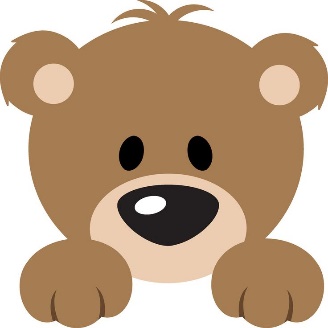 Witam Was serdecznie moje „Misiaczki”.Data: 08.04.2020 r.Temat: Co kryje się w święconce?  Przygotowania zajączków do świąt – rymowana gimnastyka. Pomoce: mała piłkaRodzic recytuje rymowanki, demonstrując ćwiczenia, a dziecko powtarza za nim tekst i wykonuje polecenie zgodnie z instrukcją. Każde ćwiczenie robi kilka razy.Gdy Święta Wielkanocne się zbliżają,         Dziecko spaceruje po pokoju.zajączki w domu kurze wycierają.              Na sygnał rodzica wspina się                                                                                na palce i unosi ręce.Następnie czyszczą swoje futerka,    Dziecko w siadzie skrzyżnym prawą ręką w prawo i w lewo każdy zając zerka.              pociera lewą część ciała,                                                                                                                           a następnie lewą – prawą część,                                                                                                  udając czyszczenie futerka.          Od rana ze sklepu z zakupami wracają,       Dziecko pochyla się do przodu,ciężkie siatki w łapkach dźwigają.                 ugina kolana i udaje dźwiganie                                                                                 ciężkich siatek.                                                                     Następnie prostuje się i powtarza ćwiczenie.W koszyczku jeszcze nie wszystko mają,    Dziecko leży na brzuchu w parze pisanki do siebie żwawo turlają.                   z rodzicem naprzeciwko siebie.                                                                                  Razem unoszą głowę, ręce i toczą                                                                                               do siebie piłkę („pisankę”).Kiedy już wszystko przygotowały,   Dziecko skacze w przysiadzie w różnych skakały wesoło przez dzień cały.           kierunkach. Co chwilę zatrzymuje się,                                                                         staje słupka (przysiad, palce                                                                                           wskazujące przy uszach)                                                                                              i uśmiecha się wesoło.Co chwilę goście przybywają,                Dziecko wykonuje skłony tułowia zajączki w pas im się kłaniają.                                   w przód. Na świąteczny spacer powychodziły,    Dziecko idzie po obwodzie koła.wszystkich sąsiadów odwiedziły.             Spokojnie oddycha, nabiera                                                               powietrze nosem i wypuszcza ustami.Co włożysz do koszyczka? – omówienie tradycji obchodzenia Wielkiej SobotyR: Jak obchodzi się Wielką Sobotę i co zabiera się do kościoła?Rodzic umieszcza na dywanie koszyk wielkanocny i rozsypuje zdjęcia różnych pokarmów. Wśród zdjęć znajduje się siedem pokarmów, które powinny znaleźć się                     w koszyczku (chleb, jajko, ser, wędlina, chrzan, ciasto, sól). Dziecko podaje nazwy wszystkich produktów oraz wkłada do koszyczka tylko te, które powinny znaleźć się w święconce. Gdy dziecko umieszcza zdjęcie                   w koszyku, mówi głośno nazwę produktu i dzieli ją na sylaby. Załącznik Nr 1Rodzic krótko wyjaśnia znaczenie poszczególnych potraw w koszyczku: –  chleb – symbolizuje ciało Pana Jezusa, a także dobrobyt; –  jajko – to symbol życia i zwycięstwa nad śmiercią, podzielenie się jajkiem miało umacniać więzi rodzinne;–  wędlina – miała zapewnić płodność i zdrowie; –  sól – to symbol oczyszczenia, miała chronić przed złem; –  chrzan – miał zapewniać siłę fizyczną; – ciasto (babka) – symbolizuje umiejętności i doskonałość.R: Otworzymy naszą książkę Karta Pracy 3 na stronie 35  (KP3.35) Wytnij elementy z dołu strony. Przyjrzyj się rysunkom i uzupełnij tabelę odpowiednimi naklejkami.Zając – zabawa ruchowa – utrwalenie słów piosenki.Link: https://www.youtube.com/watch?v=wHBttUjMPHc Blok zajęć o emocjach – zadowolenie i niezadowolenie. Rodzic rozmawia z dzieckiem, zadaje mu pytania: Co to znaczy czuć zadowolenie? W jakich sytuacjach można być zadowolonym? Co to znaczy być niezadowolonym? W jakich sytuacjach można się tak czuć? Jakie są te uczucia – przyjemne czy nieprzyjemne? Które z tych uczuć towarzyszy tobie podczas oczekiwania na Wielkanoc? Świąteczne przygotowania – układanie historyjki obrazkowej. Rodzic rozkłada na dywanie historyjkę obrazkową w dowolnej kolejności. Zadaniem dziecka jest ułożenie historyjki, opowiedzenie jej i określenie, jak czuli się jej bohaterowie – czy czuli zadowolenie, czy niezadowolenie. Załącznik Nr 2. Mała przerwa na zabawę swobodną? Zając w kurniku – zabawa matematyczna w ruchuPomoce: sylwety dziesięciu jaj wyciętych z papieruRodzic układa na środku dywanu dziesięć sylwet jaj i liczy je wraz z dzieckiem. Na środek wychodzi dziecko, które „zostaje” zającem i skacze wokół jaj. Rodzic maszeruje po obwodzie koła, rytmicznie wypowiadając treść rymowanki „Zając w  kurniku”:Skacze zając po kurniku, nagle szybko znika. Powiedz, ile jajek zabrał zajączek z kurnika.Na ostatnie słowo rodzic staje plecami do środka koła, a w tym czasie „zając” podkrada kilka jaj i ukrywa je pod koszulką. Na okrzyk „zająca” (dowolny wybrany przez dziecko) rodzic odwraca się. Rodzic wskazuje prawidłową liczbę zabranych jaj, „zostaje” nowym zającem, a stary oddaje jajka na środek i zabawa zaczyna się od nowa, na tych samych zasadach.Koszyk wielkanocny – praca plastyczna, pokoloruj koszyczek wielkanocny. Załącznik Nr 3Króliczki z koszyczka – zabawa ruchowa. Rodzic rozkłada na dywanie sylwetki królików z liczbami. Dziecko kolejno skacze po króliczkach i odczytuje symbole. Podskakuje tyle razy, ile wskazuje dana liczba.  Załącznik Nr 4. Zabawy manipulacyjne – przekładanie drobnych przedmiotów z jednego pojemnika do drugiego w wybranej sekwencji, np. koralików, guzików, makaronu itp. Dziękuję za miłą zabawę Pozdrawiam cieplutko.Załącznik Nr 1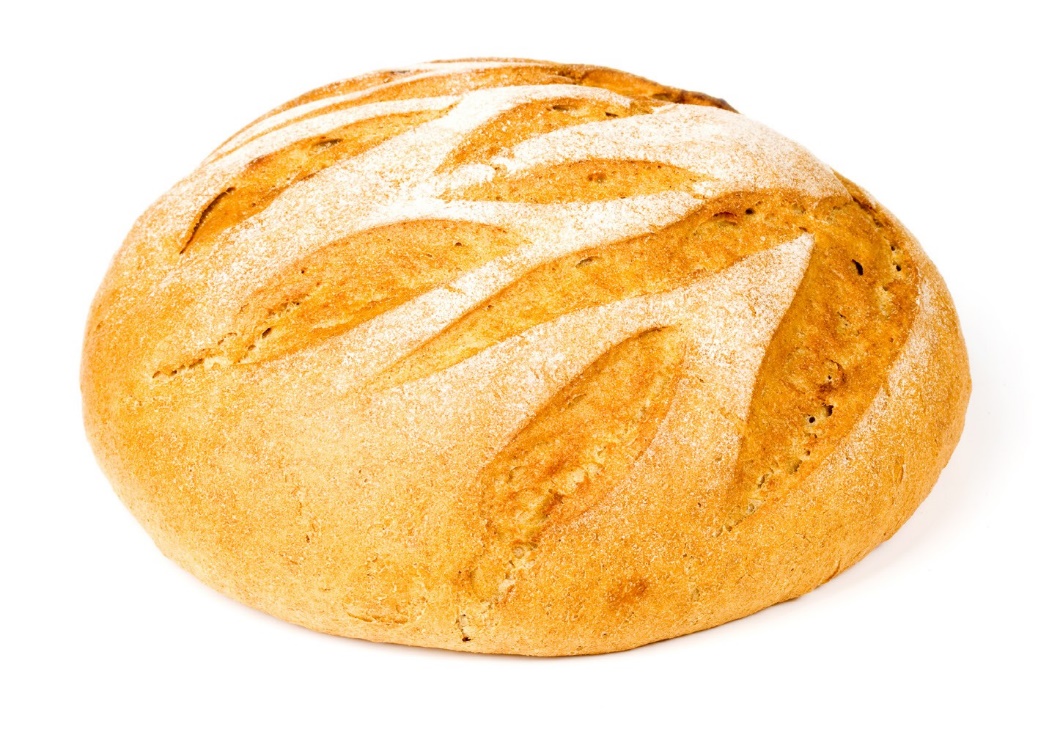 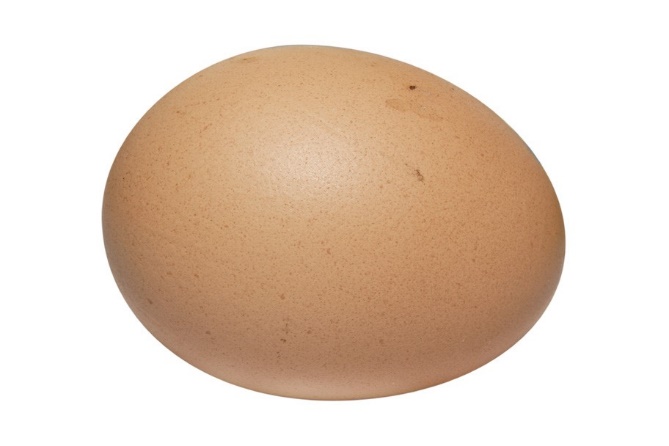           jajko                                  chleb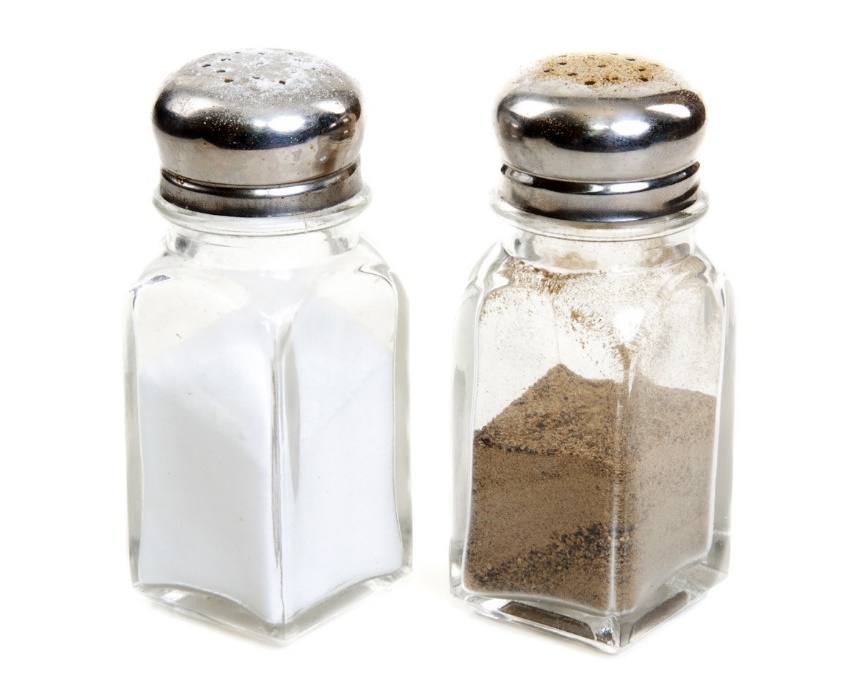 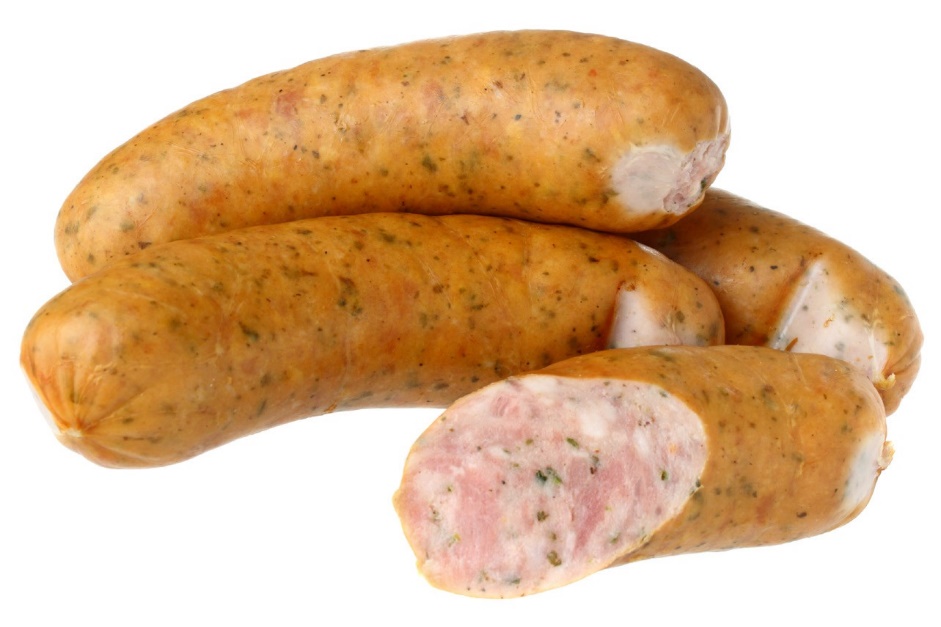         wędlina                               sól       pieprz    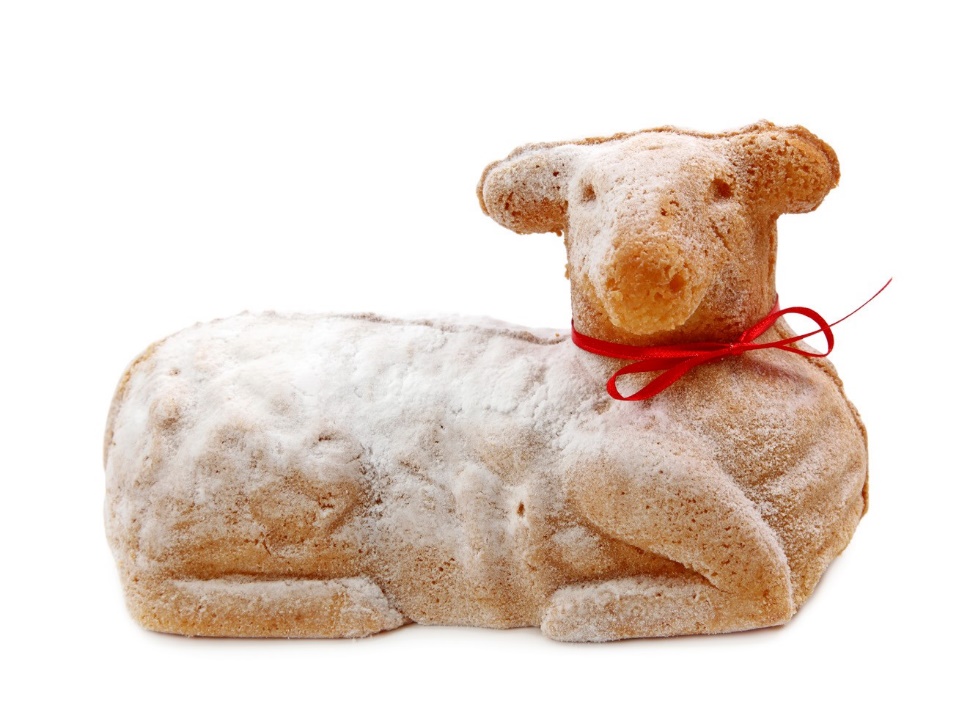 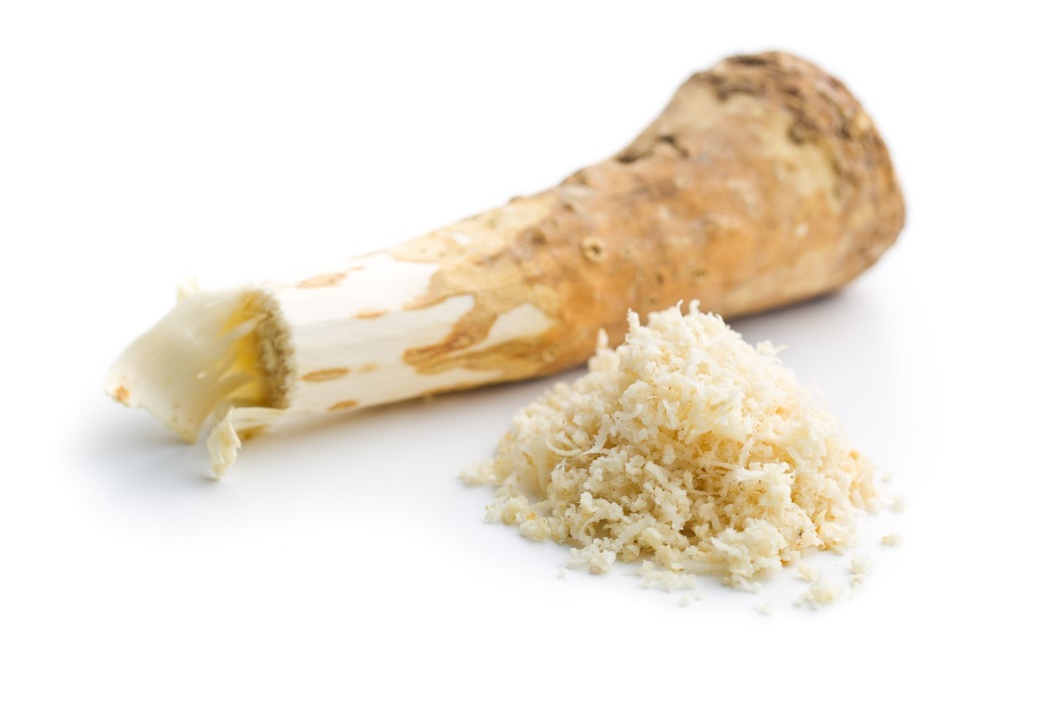                 baranek                                    chrzan 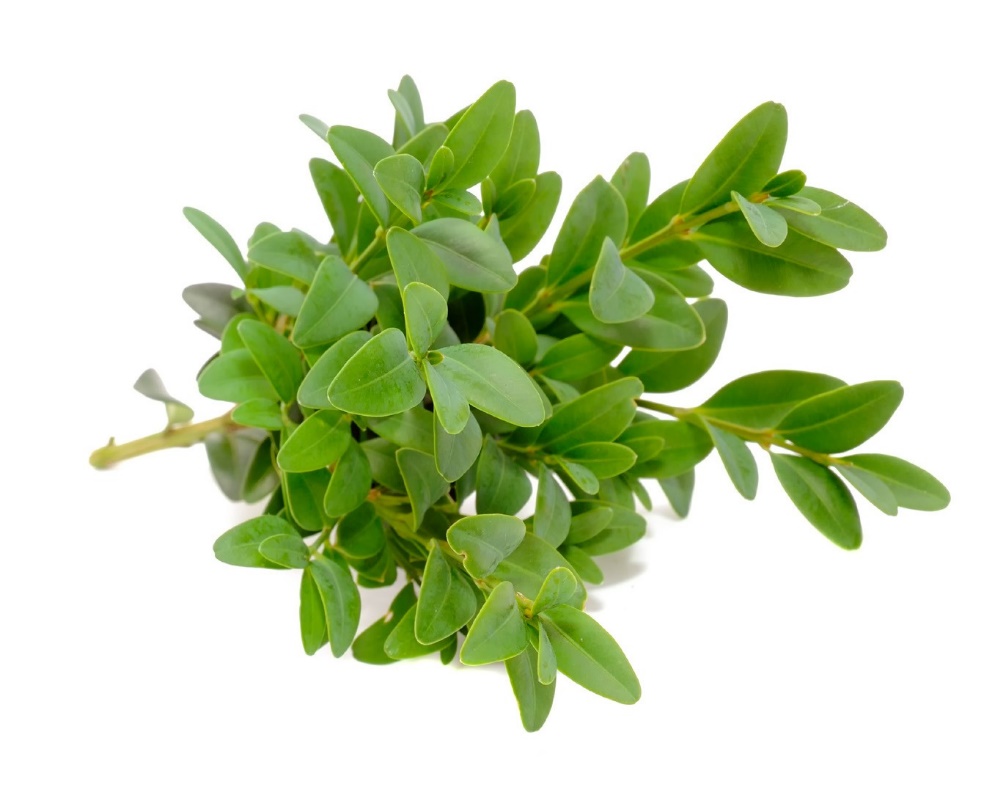 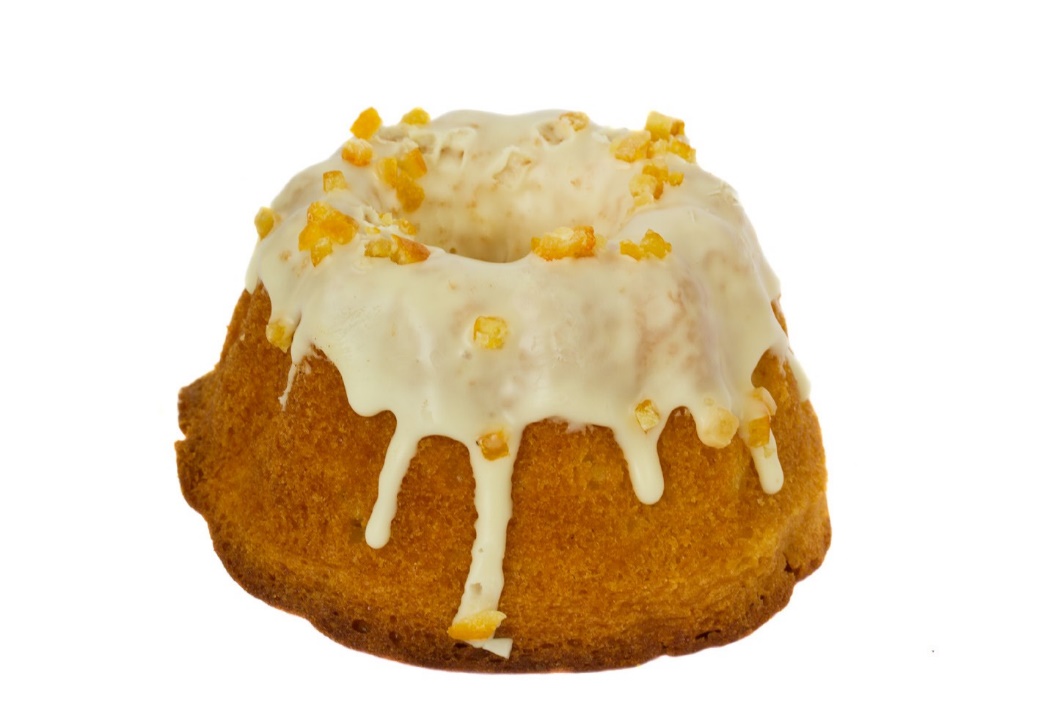      ciasto (babka)                           bukszpan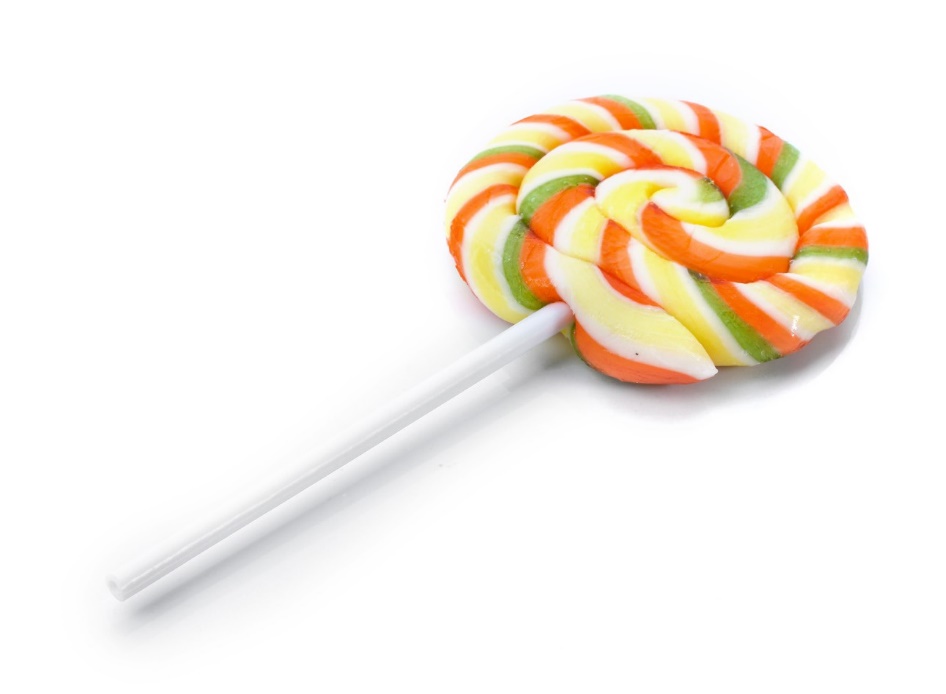 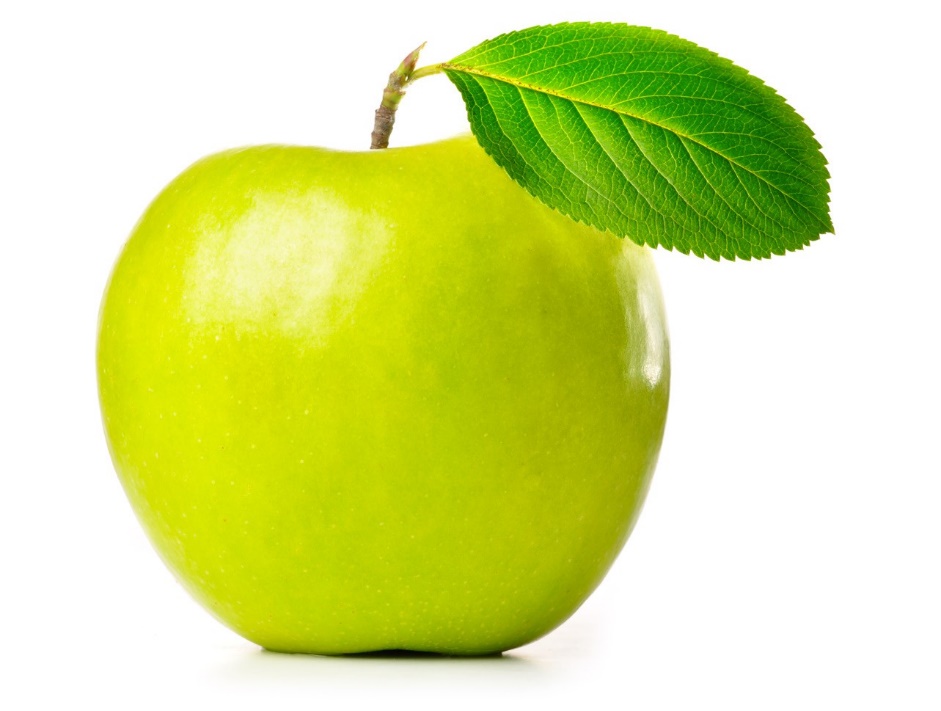         jabłko                                     lizak 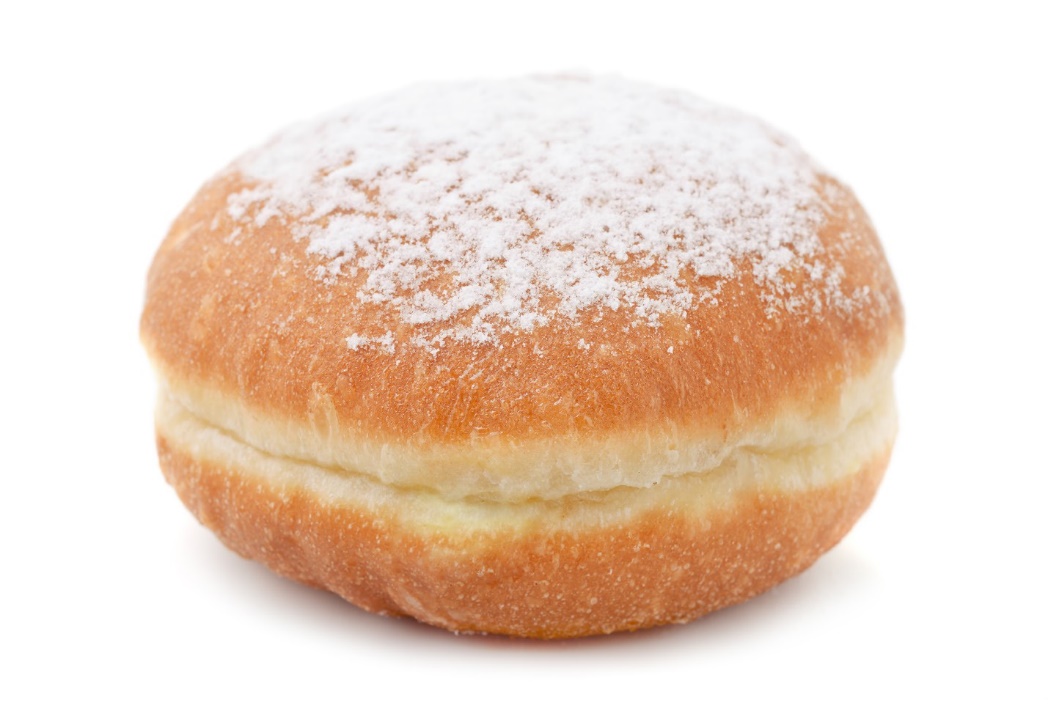 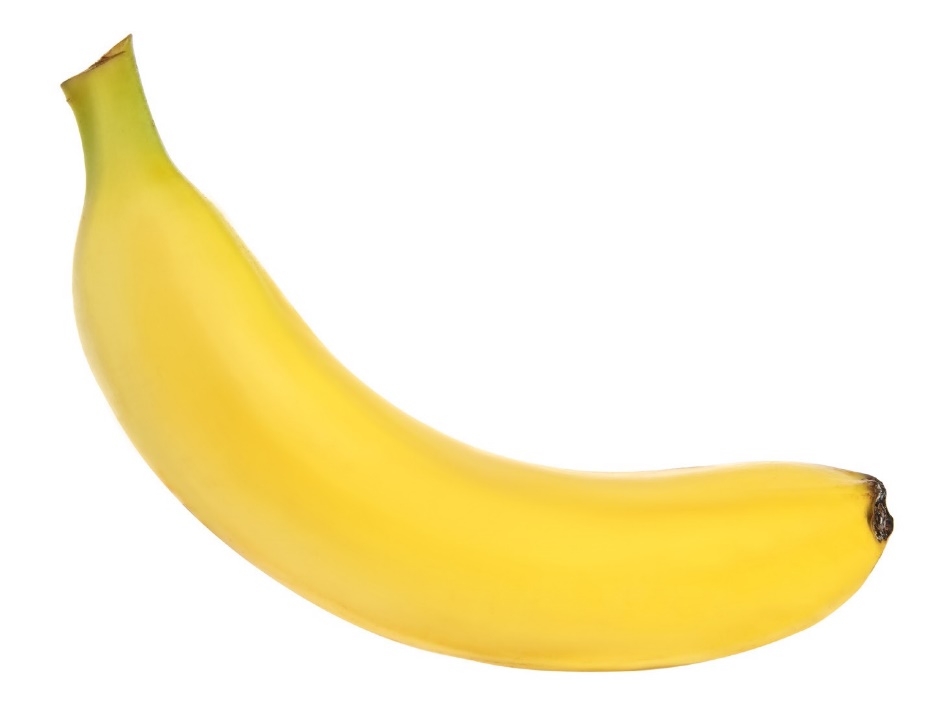             pączek                                   bananZałącznik Nr 2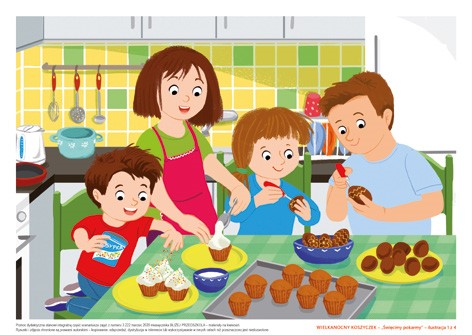 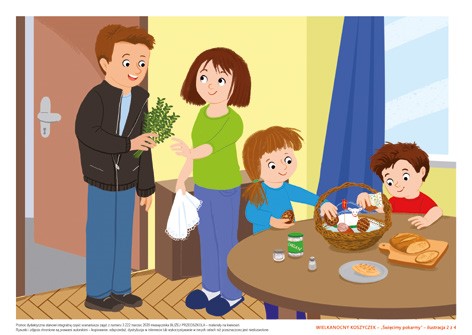 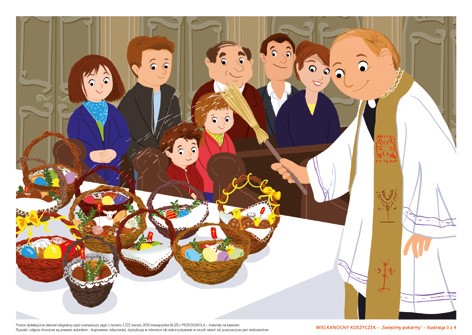 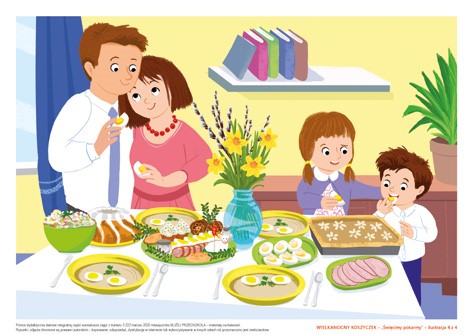 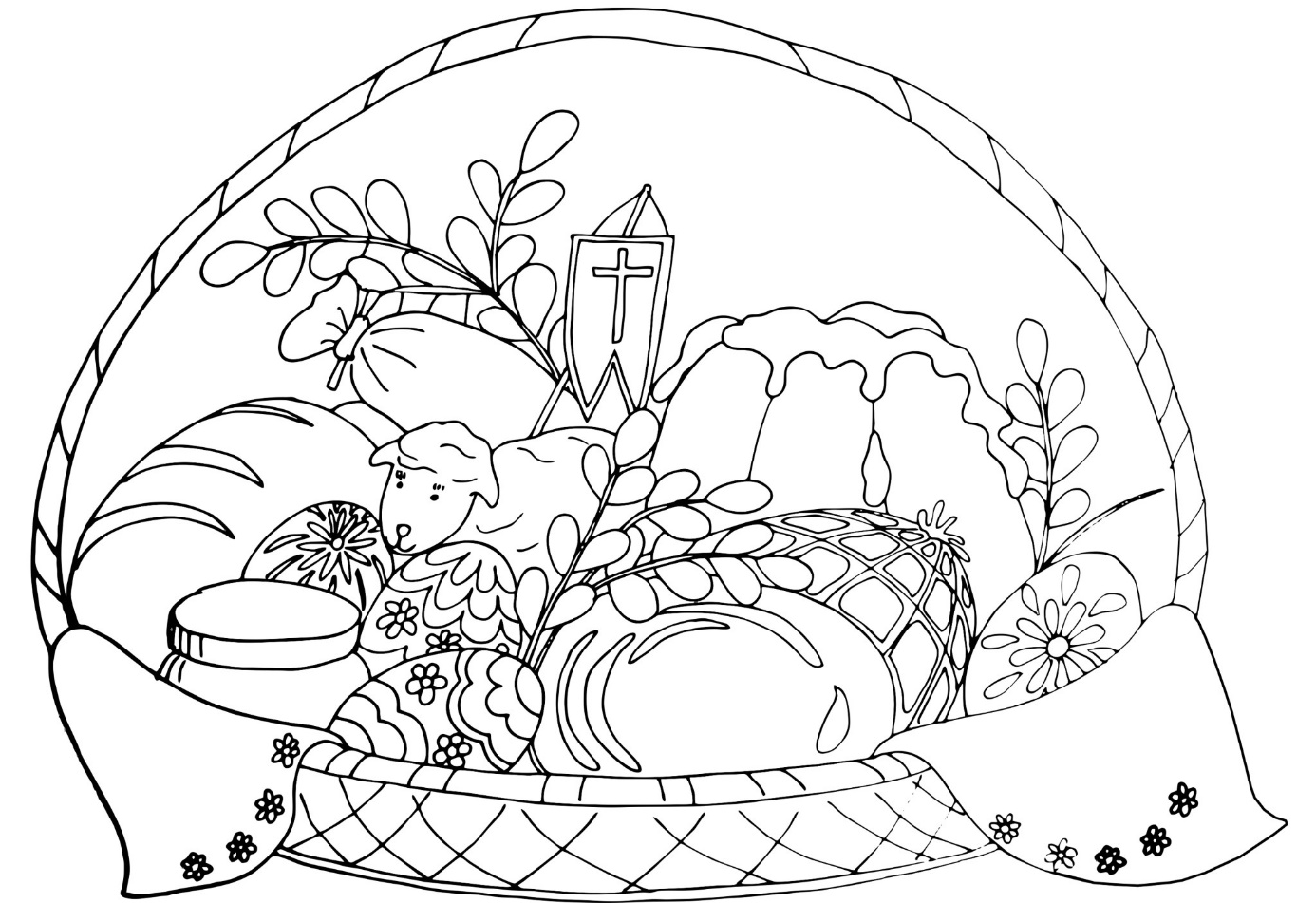 Załącznik Nr 4